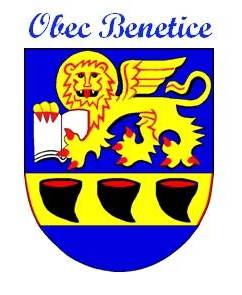 Program zasedání zastupitelstva obceMísto konání: budova OÚ BeneticeDne 3.12.2021Zahájení 17:30 hod.Plnění usnesení z minulého ZOProjednání žádosti o příspěvky Diakonie a CharityNávrh na zvýšení příspěvku pro nové občánkyProjednání použití POVV na rok 2022Schválení návrhu rozpočtu obce na rok 2022 Schválení střednědobého výhledu na r.2022- 2025 Projednání žádosti Kraje Vysočina o spolupráci na digitální mapěRůzné